О внесении изменений в решение Собрания депутатов Шумерлинского муниципального округа Чувашской Республики от 20.12.2021 г. № 4/7 «Об изменении наименования и утверждении Положения о Финансовом отделе администрации Шумерлинского муниципального округа Чувашской Республики»В соответствии с Федеральным законом от 06.10.2003 № 131-ФЗ «Об общих принципах организации местного самоуправления в Российской Федерации», статьями 157 и 269.2 Бюджетного Кодекса Российской Федерации, Собрание депутатов Шумерлинского муниципального округа Чувашской Республики решило:1. Внести в Положение  о финансовом отделе администрации Шумерлинского муниципального округа Чувашской Республики, утвержденное решением Собрания депутатов Шумерлинского муниципального округа Чувашской Республики от 20.12.2021 г. № 4/7 «Об изменении наименования и утверждения Положения о финансовом отделе администрации Шумерлинского муниципального округа Чувашской Республики» следующие изменения:1) раздел I дополнить пунктом 1.14 следующего содержания:«1.14. Финансовый отдел осуществляет свои полномочия  непосредственно и через подведомственные Финансовому отделу организации (далее – подведомственные организации) во взаимодействии с федеральными органами исполнительной власти, территориальными органами федеральных органов исполнительной власти, исполнительными органами Чувашской Республики, органами местного самоуправления, общественными объединениями, кредитными и иными организациями.».2) раздел II изложить в следующей редакции:«2.1. Основными задачами Финансового отдела являются:2.1.1. Участие в разработке и реализации единой финансовой, бюджетной и налоговой политики на территории Шумерлинского муниципального округа, а также осуществление координации деятельности органов местного самоуправления Шумерлинского муниципального округа в указанных сферах деятельности.2.1.2. Разработка основных направлений бюджетной и налоговой политики Шумерлинского муниципального округа Чувашской Республики.2.1.3. Организация  бюджетного процесса в  Шумерлинском муниципальном округе Чувашской Республики.2.1.4. Исполнение бюджета Шумерлинского муниципального округа Чувашской Республики.2.1.5. Организация  составления  и составление проекта бюджета Шумерлинского муниципального округа Чувашской Республики, представление его в администрацию Шумерлинского муниципального округа Чувашской Республики.2.1.6. Составление бюджетной отчетности об исполнении бюджета Шумерлинского муниципального округа Чувашской Республики.2.1.7. Осуществление в пределах своей компетентности внутреннего муниципального финансового контроля.2.1.8. Повышение эффективности использования средств бюджета  Шумерлинского муниципального округа Чувашской Республики.2.1.9. Обеспечение целевого использования средств бюджета Шумерлинского муниципального округа Чувашской Республики подведомственными организациями. 2.1.10. Управление муниципальном долгом Шумерлинского муниципального округа Чувашской Республики.2.1.11. Ведение реестра расходных обязательств Шумерлинского муниципального округа Чувашской Республики.2.1.12. Осуществление в рамках своей компетенции контроля за соблюдением законодательства Российской Федерации и иных нормативных правовых актов о контрактной системе в сфере закупок товаров, работ, услуг (далее – закупка) для обеспечения государственных и муниципальных нужд.2.1.13. Осуществление  методологического руководства и оказание методической помощи в пределах  своей компетенции, участие в разработке проектов муниципальных правовых актов.».3) в разделе III:а) пункт 3.1.20 изложить в следующей редакции:«3.1.20. Осуществляет внутренний муниципальный финансовый контроль: - контроль за соблюдением положений правовых актов, регулирующих бюджетные правоотношения, в том числе устанавливающих  требования к бухгалтерскому учету и составлению и представлению бухгалтерской (финансовой) отчетности муниципальных учреждений Шумерлинского муниципального округа;- контроль за соблюдением положений правовых актов, обуславливающих публичные нормативные обязательства и обязательства по иным выплатам физическим лицам из бюджета Шумерлинского муниципального округа, формирование доходов и осуществление расходов бюджета Шумерлинского муниципального округа при управлении и распоряжении муниципальным имуществом Шумерлинского муниципального округа (или) его использовании, а также за соблюдением условий договоров (соглашений) о предоставлении средств из бюджета Шумерлинского муниципального округа, муниципальных контрактов;- контроль за соблюдением условий договоров (соглашений), заключенных в целях исполнения договоров (соглашений) о предоставлении средств из бюджета Шумерлинского муниципального округа, условий договоров (соглашений), заключенных в целях исполнения муниципальных контрактов;- контроль за достоверностью отчетов о результатах предоставления и (или) использования бюджетных средств (средств, предоставленных из бюджета) Шумерлинского муниципального округа, в том числе отчетов о реализации муниципальных программ, отчетов об исполнении муниципальных заданий, отчетов о достижении значений показателей результативности предоставления средств из бюджета Шумерлинского муниципального округа;-  контроль в сфере закупок, предусмотренный законодательством Российской Федерации о контрактной системе в сфере закупок товаров, работ, услуг для обеспечения государственных и муниципальных нужд.»;б)  пункт 3.1.21 признать утратившим силу;в)  пункты 3.1.22 - 3.1.24 считать  соответственно  пунктами 3.1.21 - 3.1.23;4) в разделе IV:а) пункт 4.1.1 дополнить абзацами вторым и третьим следующего содержания:«Вносить предложения о создании, реорганизации и ликвидации в установленном порядке подведомственных организаций, а также утверждать их уставы.Назначать и  проводить в установленном порядке проверки деятельности подведомственных организаций по вопросам, отнесенным к компетенции Финансового отдела.».б) пункт  4.1.2 изложить в следующей редакции:«4.1.2. При осуществлении полномочий по внутреннему муниципальному финансовому контролю как органу внутреннего муниципального финансового контроля:- проводить проверки, ревизии и обследования;- направлять объектам контроля акты, заключения, представления и (или) предписания;- направлять органам и должностным лицам, уполномоченным принимать решения о применении предусмотренных Бюджетным кодексом Российской Федерации бюджетных мер принуждения, уведомления о применении бюджетных мер принуждения;- осуществлять производство по делам об административных правонарушениях в порядке, установленном законодательством об административных правонарушениях;- назначать (организовать) проведение экспертиз, необходимых для проведения проверок, ревизий и обследований;- получать необходимый для осуществления внутреннего муниципального финансового контроля постоянный доступ к государственным и муниципальным информационным системам в соответствии с законодательством Российской Федерации об информации, информационных технологиях и о защите информации, законодательством Российской Федерации о государственной и иной охраняемой законом тайне;- направлять в суд иски о признании осуществленных закупок товаров, работ, услуг для обеспечения муниципальных нужд недействительным в соответствии с Гражданским кодексом Российской Федерации.».в) пункт  4.1.6 изложить в следующей редакции:«4.1.6. Подготавливать проекты нормативных правовых актов Шумерлинского муниципального округа по вопросам, относящимся к компетенции Финансового отдела.	Нормативные правовые акты, изданные в пределах компетенции Финансового отдела, являются обязательными для подведомственных организаций, иных органов, должностных лиц и граждан, на которых они распространяются в соответствии с законодательством Российской Федерации и Чувашской Республики и муниципальными нормативными правовыми актами Шумерлинского муниципального округа.».5) раздел V дополнить пунктом 5.4.10 следующего содержания:«5.4.10. Утверждает в установленном порядке уставы подведомственных организаций, вносимые в них изменения, заключает, изменяет и прекращает в соответствии с законодательством Российской Федерации и законодательством Чувашской Республики трудовые договоры с руководителями подведомственных организаций.».2.  Настоящее решение вступает в силу после его официального опубликования в периодическом печатном издании «Вестник Шумерлинского муниципального округа» и подлежит размещению на официальном сайте Шумерлинского муниципального округа Чувашской Республики.Председатель Собрания депутатов Шумерлинского муниципального округаЧувашской Республики                                                                                          Б.Г. ЛеонтьевВрио главы Шумерлинского муниципального округа   Чувашской Республики                                                                                          Д.И. Головин  ЧĂВАШ РЕСПУБЛИКИ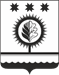 ЧУВАШСКАЯ РЕСПУБЛИКАÇĚМĚРЛЕ МУНИЦИПАЛЛĂОКРУГĔН ДЕПУТАТСЕН ПУХĂВĚЙЫШĂНУ17.11.2023 30/2 №Çемěрле хулиСОБРАНИЕ ДЕПУТАТОВШУМЕРЛИНСКОГО МУНИЦИПАЛЬНОГО ОКРУГАРЕШЕНИЕ17.11.2023  № 30/2город Шумерля